桃園市桃園區建德國小109學年度第1學期五年級英語領域期中定期評量試卷Class：________  Number：________  Name：________________________A Listen and Check (10％)仔細聽，將聽到的字打勾 B Listen, Number and Write (24％)仔細聽，依序寫上編號，再寫出單字 C Listen and Choose (15％)仔細聽，選出適當答句(    ) 1. (A) I want a hamburger.
(B) I want some tea.
(C) I want some ice cream.(    ) 2. (A) Yes, I am.
(B) Yes, we are. 
(C) No, I don’t.(    ) 3. (A) Yes, we do.
(B) No, I don’t. I like apples.
(C) Yes, I am.(    ) 4. (A) He wants some lemonade.(B) She wants some water.(C) I want some tea.(    ) 5. (A) Yes, he likes papayas.         (B) No, I don’t like pears.        (C) No, he likes papayas.D Read and Choose (12％)  仔細讀，選出正確的答案(    ) 1. A:Amy, what do you want to    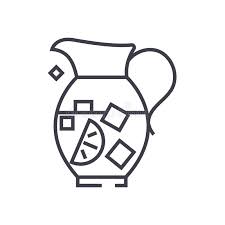           drink?
        B: ______________
        (A) I want some lemonade.
        (B) She wants some water.
        (C) We want some tea.(    ) 2. (A) Max doesn’t like bananas. He               likes apples.
(B) Max doesn’t like pears. He 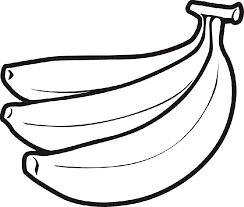 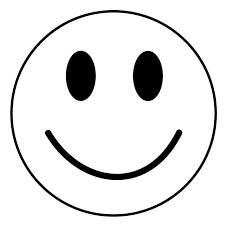            likes bananas.
(C) Max doesn’t like bananas or 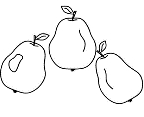 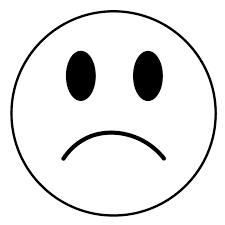            apples.(    ) 3. A:Do Wendy and Bob like apples?B: _____________ They like pears. Yes, they do.(B) No, we don’t.(C) No, they don’t.(    ) 4. A:What _________ your mom and dad           want to _________? 
        B:They want some tea.
        (A) do, drink
        (B) do, eat
        (C) does, drink (    ) 5. A:What does Cindy want to drink?
B: _______________ 
(A) No, she doesn’t.
(B) She wants a hamburger.
(C) She wants some water.(    ) 6. I like Betty. She is the __________ of        my eye.
(A) apples 
(B) apple
(C) grapeE Read and Answer依提示完成句子(20％)※注意大小寫、動詞變化，單字可重複使用 F Read and Mark (9％)
  仔細讀，符合文意的句子畫 O，錯的畫 XJane:Tim, I want to make some tea. Do you     want some?Tim:No, thanks. I don’t drink tea.Jane:How about coffee?Tim:OK. It’s my cup of tea.Jane:Good. I can make some for you.( 　) 1.Tim wants to make tea. (　 ) 2.Tim wants some tea.(　 ) 3.Tim wants some coffee.G Read and Write (10％)根據事實，回答問題Do you like bananas?_________________________________________________________What do you want to drink?_________________________________________________________1.(    )sell(    )shell2.(    )phone(    )hone3.(    )hen(    )when4.(    )watch (    )wash5.(    )fin (    )thin□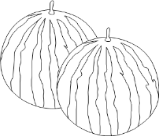 □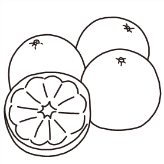 ________________________________________________________________________________________________________________□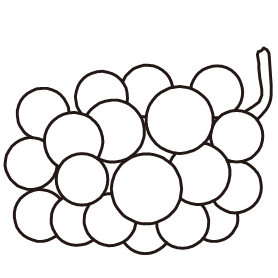 □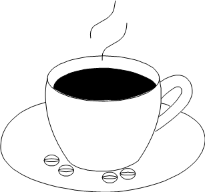 ________________________________________________________________________________________________________________□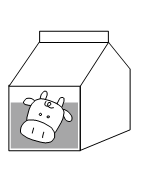 □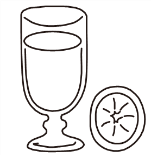 ________________________________________________________________________________________________________________□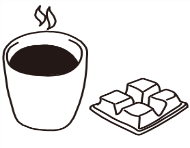 □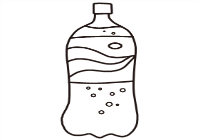 ________________________________________________________________________________________________________________FruitsFruitsDrinksDrinks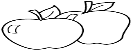 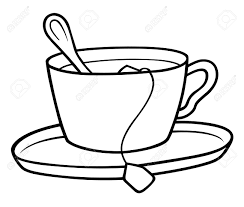 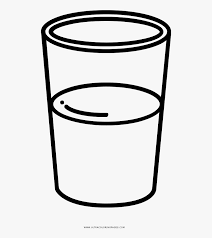 Joe♥♥David♥♥Ivy♥♥Nancy♥♥   do   does   don’t  doesn’t       like  want   yes   no_______________ Joe like bananas?_______________, he _______________._____________ David and Nancy like apples?_______________, they _______________.   What _______________ Ivy want to drink?She _______________ some tea.David _______________ want bananas and       water.    He _______________ apples and tea.